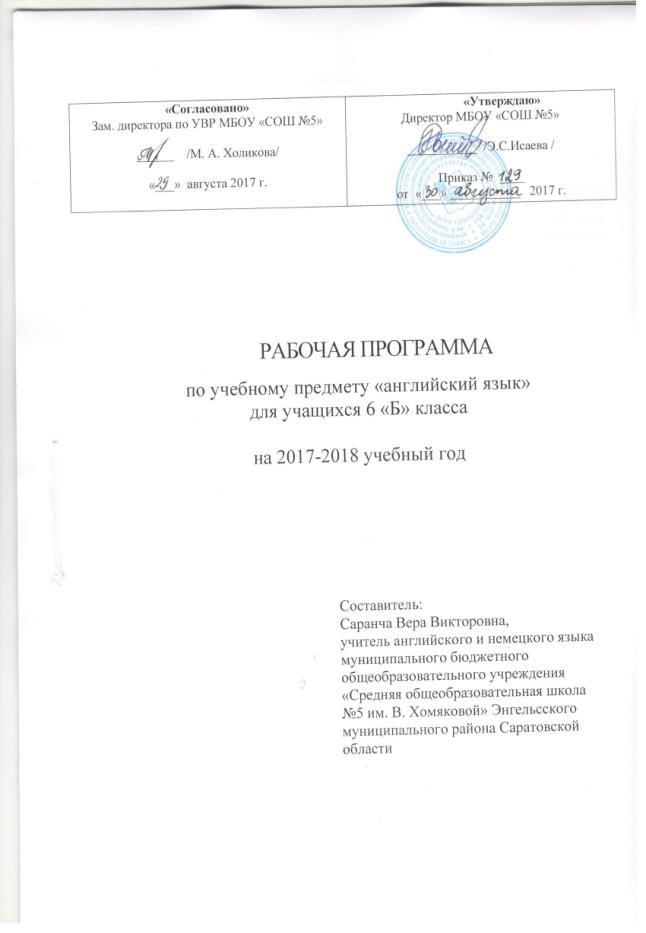 Пояснительная запискаРабочая программа по английскому языку составлена на основе федерального компонента государственного образовательного стандарта основного общего образования и авторской программы О.В.Афанасьева, И.В.Михеева, К.М.Баранова по английскому языку к УМК «Английский язык: «Rainbow English» для учащихся 6  класса общеобразовательных учреждений  (Москва: Дрофа, 2014). Рабочая программа ориентирована на использование учебно-методического комплекта О.В.Афанасьева, И.В.Михеева, К.М.Баранова по английскому языку к УМК О.В.Афанасьева, И.В.Михеева, К.М.Баранова. «Английский язык: «Rainbow English» для учащихся 6 класса общеобразовательных учреждений  (Москва: Дрофа, 2014). Рабочая программа предназначена для обучающихся 6 класса МБОУ «Средняя общеобразовательная школа №5 им.В.Хомяковой» и рассчитана на 105 часов школьного учебного плана при нагрузке 3 часа в неделю. Срок реализации программы – 1 год.Цели и задачи обучения английскому языку в 6 классе:Развитие иноязычной коммуникативной компетенции в совокупности ее составляющих – речевой, языковой, социокультурной, компенсаторной, учебно-познавательной.Речевая компетенция – развитие коммуникативных умений в четырех основных видах речевой деятельности (говорении, аудировании, чтении, письме);Языковая компетенция – овладение новыми языковыми средствами (фонетическими, орфографическими, лексическими, грамматическими) в соответствии с темами, сферами и ситуациями общения, отобранными для основной школы; освоение знаний о языковых явлениях изучаемого языка, разных способах выражения мысли в родном и изучаемом языке;Социокультурная компетенция – приобщение учащихся к культуре, традициям и реалиям стран/страны изучаемого иностранного языка в рамках тем, сфер и ситуаций общения, отвечающих опыту, интересам, психологическим особенностям учащихся основной школы на разных ее этапах; формирования умения представлять свою страну, ее культуру в условиях иноязычного межкультурного общения;Компенсаторная компетенция – развитие умений выходить из положения в условиях дефицита языковых средств при получении и передаче информации;Учебно-познавательная компетенция – дальнейшее развитие общих и специальных учебных умений; ознакомление с доступными учащимся способами и приемами самостоятельного изучения языков и культур, в том числе с использованием новых информационных технологий; развитие и воспитание у школьников понимания важности изучения иностранного языка в современном мире и потребности пользоваться им как средством общения, познания, самореализации и социальной адаптации; воспитание качеств гражданина, патриота; развитие национального самосознания, стремления к взаимопониманию между людьми разных сообществ, толерантного отношения к проявлениям иной культуры.ТРЕБОВАНИЯ К УРОВНЮ УСВОЕНИЯВ результате изучения английского языка в 6  классе учащийся долженЗнать/понимать:• основные значения изученных лексических единиц (слов, словосочетаний); основные способы словообразования (аффиксация, словосложение, конверсия);• особенности структуры простых и сложных предложений английского языка; интонацию различных коммуникативных типов предложения;• признаки изученных грамматических явлений (видовременных форм глаголов и их эквивалентов, артиклей, существительных, степеней сравнения прилагательных и наречий, местоимений, числительных, предлогов);• основные нормы речевого этикета (реплики-клише, наиболее распространенная оценочная лексика), принятые в стране изучаемогоязыка;• роль владения иностранным языком в современном мире;• особенности образа жизни, быта, культуры стран изучаемого языка (всемирно известныедостопримечательности, выдающиеся люди и их вклад в мировую культуру), сходства и различия в традициях своей страны и стран изучаемого языка.Учащиеся должны уметь:в области говорения• начинать, вести/поддерживать и заканчивать беседу в стандартных ситуациях общения,соблюдая нормы речевого этикета, при необходимости переспрашивая, уточняя;• расспрашивать собеседника и отвечать на его вопросы, высказывая свое мнение, просьбуотвечать на предложения собеседника согласием, отказом, опираясь на изученную тематику и усвоенный лексико-грамматический материал;• рассказывать о себе, своей семье, друзьях, своих интересах и планах на будущее, сообщать краткие сведения о своем городе/селе, своей стране и стране/странах изучаемого языка;• делать краткие сообщения, описывать события, явления (в рамках изученных тем), передавать основное содержание, основную мысль прочитанного или услышанного, выражать свое отношение к прочитанному/услышанному, давать краткую характеристику персонажей;• использовать перифраз, синонимические средства в процессе устного общения;в области аудирования• понимать основное содержание коротких, несложных аутентичных прагматических тестов и выделять значимую информацию;• понимать основное содержание несложных аутентичных текстов, относящихся к разнымкоммуникативным типам речи (сообщение/рассказ); уметь определять тему текста, выделять главные факты, опуская второстепенные;• использовать переспрос, просьбу повторить;в области чтения• ориентироваться в иноязычном тексте; прогнозировать его содержание по заголовку;• читать аутентичные тексты разных жанров с пониманием основного содержания (определять тему, основную мысль; выделять главные факты, опуская второстепенные,  устанавливать логическую последовательность основных фактов текста);• читать несложные аутентичные тексты разных стилей с полным и точным пониманием,используя различные приемы смысловой переработки текста (языковую догадку, анализ, выборочный перевод), оценивать полученную информацию, выражать сомнение;• читать текст с выборочным пониманием нужной или интересующей информации;в области письма и письменной речи• заполнять анкеты и формуляры;• писать поздравления, личные письма с опорой на образец; расспрашивать адресата о егожизни и делах, сообщать то же о себе, выражать благодарность, просьбу, употребляя формулы речевого этикета, принятые в странах изучаемого языка.Учащиеся должны быть в состоянии использовать приобретенные знания и умения в практической деятельности и повседневной жизни для:• социальной адаптации; достижения взаимопонимания в процессе устного и письменного общения с носителями иностранного языка, установления в доступных пределах межличностных и межкультурных контактов;• создания целостной картины полиязычного, поликультурного мира, осознания места и роли родного языка и изучаемого иностранного языка в этом мире;• приобщения к ценностям мировой культуры через иноязычные источники информации (в том числе мультимедийные), через участие в школьных обменах, туристических поездках, молодежных форумах;• ознакомления представителей других стран с культурой своего народа; осознания себягражданином своей страны и мира.Содержание учебного предметаКалендарно - тематическое планированиепо английскому языку 6 класс (3 ч.  в неделю, всего 10 ч.)УМК  «Английский язык: «Rainbow English» для учащихся 6 классов общеобразовательных учреждений, авт. О.В.Афанасьева, И.В.Михеева, К.М.Баранова. (Москва: Дрофа, 2014).Информационно-методическое обеспечениеУМК1.  «Английский язык»: учебник для 6 класса / O. В. Афанасьева, И. В. Михеева - М.: Дрофа, 2015.. 2. O. В. Афанасьева, И. В. Михеева. Английский язык. 6 класс. Рабочая тетрадь.- М.: Дрофа, 2015.3. O. В. Афанасьева, И. В. Михеева. Звуковое пособие  к учебнику «Английский язык». 6 класс. - М.: Дрофа, 2013.4. O. В. Афанасьева, И. В. Михеева. Книга для учителя учебно-методического комплекса «Английский язык. 6 класс. (RainbowEnglish)».- М.: Дрофа,2014.Для ученика:О.В.Афанасьева, И.В.Михеева, К.М.Баранова. Английскийязык: «RainbowEnglish»: Учебникдля 6кл. Общеобраз. Учрежд.— Москва:Дрофа, 2014;О.В.Афанасьева, И.В.Михеева, К.М.Баранова. «Английский язык: «RainbowEnglish»: Рабочая тетрадь для 6 кл. Общеобраз. Учрежд. в двух частях — Москва: Дрофа, 2014;О.В.Афанасьева, И.В.Михеева, К.М.Баранова. «Английский язык: «RainbowEnglish»: Лексико – грамматический практикум для 6 кл.,Общеобраз. Учрежд. в двух частях — Москва: Дрофа, 2014;О.В.Афанасьева, И.В.Михеева, К.М.Баранова. «Английский язык: Rainbow  English»: CDMP3   - Москва: Дрофа, 2014;Для учителя:О.В.Афанасьева, И.В.Михеева, К.М.Баранова. Авторская программа по английскому языку к УМК 	О.В.Афанасьева, И.В.Михеева, К.М.Баранова. «Английский язык: Rainbow English» для учащихся 6 класса общеобразовательных учреждений  - Москва: Дрофа, 2014;О.В.Афанасьева, И.В.Михеева, К.М.Баранова. «Английский язык: Rainbow  English»: книга  для  учителя — Москва: Дрофа, 2014;О.В.Афанасьева, И.В.Михеева, К.М.Баранова. «Английский язык: Rainbow  English»: CDMP3   - Москва: Дрофа, 2014;О.В.Афанасьева, И.В.Михеева, К.М.Баранова. «Английский язык: «RainbowEnglish»: Лексико – грамматический практикум для 6 кл.,Общеобраз. Учрежд. в двух частях — Москва: Дрофа, 2014;Андросенко, Т.Д. Английский язык. 2-11 классы: внеклассные мероприятия. Волгоград: Учитель, 2011. – 167 с;Обучающая компьютерная программа.Печатные пособияГрамматические таблицы к основным разделам грамматического материала.Наборы тематических картинок.Ситуационные плакаты.Двуязычные словариТехнические и экранно-звуковые средства обучения:магнитофон;интерактивная доска;аудиозаписи к УМК;Электронный учебникАдреса электронных ресурсовhttp://school-collection.edu.ruhttp://fcior.edu.ru№ п/пТематический блоквсегоКол-во часКол-во часКол-во часКол-во часКол-во часФормы организации учебного занятия№ п/пТематический блоквсегоаудированиеграмматический тестговорениечтениепроектФормы организации учебного занятия1.Две столицы1711111индивидуальная, парная, групповая, фронтальная2Путешествие в Великобританию1711111индивидуальная, парная, групповая, фронтальная3Традиции, праздники, фестивали1711111индивидуальная, парная, групповая, фронтальная4Соединенные Штаты Америки1711111индивидуальная, парная, групповая, фронтальная5Любимые занятия1711111индивидуальная, парная, групповая, фронтальная6Какие мы?1711111индивидуальная, парная, групповая, фронтальная7Резервные уроки3индивидуальная, парная, групповая, фронтальнаяИТОГО:ИТОГО:10566666№урокаНаименование тем  уроковДата проведенияДата проведенияДата проведения№урокаНаименование тем  уроковПлан6 бФакт Корректировка I четверть . Две столицы (17 ч.)Москва, Санкт - Петербург. Знакомство с неопределенными местоимениями и умение употреблять их в речи.04.09Санкт – Петербург. Введение лексики по данной теме. Чтение текста о Санкт – Петербурге и работа с ним.05.09Санкт – Петербург Аудирование. Повторение употребления неопределенных местоимений.06.09Санкт – Петербург. Введение новой лексики. Прилагательные high и tall. Развитие языковой догадки.11.09Суздаль. Аудирование. Введение лексики и ее тренировка. Прилагательные high и tall.12.09 Аудирование. Работа с текстом о Кремле, Красной площади.13.09Москва. Кремль. Исчисляемые и неисчисляемые существительные. Введение лексики по теме и ее тренировка.18.09Суздаль. Образование глаголов от существительных. Аудирование. Глаголы tohear – слышать и tolisten – слушать.19.09Москва. Тренировка употребления  tohear и  tolisten. Составление рассказа о Москве по плану.20.09Обобщение: Москва, Санкт – Петербург. Построение вопросительных и отрицательных предложений с неопределенными местоимениями.25.09Проверь себя: Москва, Санкт – Петербург. Чтение текста и его понимание. Диктант и работа над ошибками.26.09Известные люди России. Знакомство с поэтической формой в английской литературе – лимерик. Чтение текстов о Чайковском, Л. Толстом.27.09Работа с рабочей тетрадью. Тренировочные упражнения по лексико – грамматическому материалу.02.10Тренировочные упражнения по лексико – грамматическому материалу.03.10Диктант. Работа с рабочей тетрадью.04.10Урок – презентация. Обучающиеся представляют сообщение(иллюстрированное) о своем городе.09.10Обобщающий урок по теме «Две столицы»10.10Посещение Британии (17 ч)Посещение Британии. Аудирование. Неправильные глаголы и употребление их в речи. Соотношение правила образования Present Simple и Past Simple11.10Посещение Британии. Аудирование. Введение лексики PresentSimple и PastSimple16.10Суффиксы –y|ful| al для образования производных слов.17.10География Великобритания. Введение лексики по теме и ее тренировка. Present Simple и Past Simple18.10Река Темза. Аудирование. Числительные, ответы на вопросы о Великобритании. Слова too? As well. Also23.10Лондон – столица Великобритании. Введение новых слов и их тренировка. Чтение текста о Лондоне.24.10Диктант. Выполнение тестовых заданий. 25.10IIчетверть (24 ч)Лондон – столица и его достопримечательности. Знакомство с британскими географическими названиями06.11Великобритания (обобщение). Аудирование. Выполнение упражнений по пройденному материалу.07.11Великобритания р/т. Работа над ошибками. Аудирование. Чтение текста об Оксфорде.08.11Тренировочные лексико – грамматические упражнения в рабочих тетрадях.13.11Отработка лексио – грамматических упражнений в рабочей тетради.14.11Самоконтроль. Работа с рабочей тетрадью.15.11Великобритания, презентация. Урок – презентация. Иллюстрированное по теме.20.11Традиции, праздники, фестивали (17 ч)Мой день рождения. Аудирование. Составление рассказа о своем дне рождении на основе ключевых слов. Вопросительные слова how, who, whose…..21.11Праздники и фестивали в Британии. Аудирование. Введение Н.Л.Е. Составление вопросов на основе приведенных ответов. 22.11Праздники. Аудирование Введение Н.Л.Е. и ее тренировка. Составление вопросов при помощи слова if27.11Праздники и фестивали в Британии. Аудирование.  Введение Н.Л.Е. Развитие навыка изучающего навыка чтения.28.11Составление рассказа о  праздниках и фестивалях на основе плана и ключевых слов.29.11Празднование Нового года. Аудирование. Введение Н.Л.Е. Выполнение тренировочных упражнений.04.12Пасха, Рождество в Британии. Употребление предлогов at, in, on. Чтение текста.05.12Праздники в России и Великобритании(обобщение). Выполнение тренировочных упражнений.06.12Праздники (проверочная работа) Выполнение тестовых заданий. Диктант.11.12Занимательный английский. Чтение познавательных текстов. Разучивание песни, стихов. Работа над ошибками.12.12Праздники, фестивали. Тренировочные лексико – грамматические упражнения в рабочей тетради.13.12Тренировочные лексико – грамматические упражнения в рабочей тетради.18.12Подготовка к проверочной работе. Работа с р/т.19.12Отработка лексико и грамматического материала.20.12Праздники. Контрольная работа. Чтение текстов о праздниках, фестивалях в России и Великобритании.25.12Праздники, фестивали. Урок – презентация26.12Подведение итогов четверти. Заключительный урок.27.12III четверть. Страна за океаном (США) (16 ч)Открытие Америки. Соблюдение норм произношения при чтении новых слов, географических названии, словосочетаний. Аудирование. Введение Н.Л.Е.15.01Будущее время. Аудирование. Работа с упражнениями по тексту.16.01США. Введение Н.Л.Е. Глагол toarrive с предлогами in, at. Устная практика.17.01Коренные жители США. Аудирование. Употребление настоящего времени в условных предложениях.22.01Введение и тренировка новой лексики. Употребление as soon as, until, till, before, after.23.01США Нью-Йорк. Введение географических названий.24.01Страна за океаном. Аудирование. Образование прилагательных от существительных. Чтение текста.29.01США . Обзорный. Подготовка к диктанту. 30.01США. Проверь себя. Аудирование. Чтение текста и ответы к нему. Диктант. 31.01США. Урок дополнительных знаний. Аудирование стихов, песен. Работа над ошибками. 05.02Тренировочные лексико – грамматические упражнения в рабочей тетради.06.02Повторение изученной лексики и грамматики.07.02США. Конроль аудирования.12.02Контроль чтения по изученной лексике.13.02США. Контрольная работа. Тест.14.02Сша. Презентация. Презентация творческих работ по изученной теме.19.02Любимое проведение свободного времени (15 ч)Погода. Аудирование. Введение географических названий. Введение Н.Л.Е. составление микродиалогов о погоде.20.02Повторение будущего времени. Чтение текста «Общение в сети»21.02Времена года. Составление диалогов из приведенных реплик. Знакомство с правилами написания открыток.26.02Свободное время. Составление монологических высказываний о проведении свободного времени. Введении Н.Л.Е,27.02Одежда. Аудирование. Введение Н.Л.Е. и ее тренировка в речи.28.02Одежда, покупки. Аудирование. Составление диалога по ключевым репликам. Придаточные времени.05.03Высказывания о своих предпочтениях  одежде. Извлекают информацию из текста для чтения и аудирование.06.03Знакомство с грамматическими особенностями слов, которые употребляют только во множественном числе. Выполнение упражнений на закрепление лексико – грамматического материала.07.03Чтение текстов. Выполнение лексико – грамматических упражнений. Диктант № 5.12.03Аудирование. Чтение незнакомых тестов, стихов, песен.13.03Одежда. Свободное время. Тренировочное лексико – грамматические упражнения в рабочей тетради.14.03Отработка лексики по теме «Одежда»19.03Отработка грамматического материала по теме «придаточные времени»20.03Одежда. Контрольный урок. Чтение текстов об одежде.21.03IVчетверть. Какие мы? Внешность. (24 ч)Повт: две столицы – Москва, Санкт-Петербург. Одежда. Урок – презентации.04.04Повт: настоящее простое время. Внешность. Аудирование. Дополняют предложения подходящими лексическими единицами. Модальный глагол.09.04Повт: прошедшее простое время.Описание внешности. Аудирование.10.04Повт: настоящее длительное время. Аудирование. Значение слова hair. Тренировочные упражнения.11.04Повт: прилагательные high, tall.Внешность. Чтение текста и описания внешности. Модальный глагол must.16.04Повт: глаголыtohear, to listen. Дополнение предложений в тексте после прослушивания. Глагол must, haveto. введение лексики и ее тренировки.17.04Повт: неопределенные местоимения. Аудирование. Описание внешности людей.18.04Повт: посещение Британии. Аудирование. Модальный глагол may. Работа с текстом.23.04Повт: суффиксы –y, ful, al.Внешность. Обзорный урок.24.04Повт:слова - too, as well, also.Внешность. Проверь себя. Аудирование. Чтение текста и ответы по нему. Диктант.25.04Повт: вопросительные слова – how, who, whose…Аудирование стихов, песен. Работа над ошибками. Работа с текстом о Чикаго. 30.04Повт: традиции, праздники, фестивали. Тренировочные лексико – грамматические упражнения в рабочей тетради.01.05Повт: составление вопросов при помощи слова if. Отработки навыков аудирования. Выполнение заданий на множественный выбор.02.05Повт: праздники в России и Британии. Контроль аудирования. Работа с рабочей тетрадью.07.05Повт: употребление предлоговat, in, on. Отработка диалогической речи по пройденному материалу.08.05Повт: открытие Амерки. Отработка монологической речи по пройденному материалу.09.05Повт: будущее время. Обобщающий урок по теме «Внешность»10.05Повт: употребление – assoonas, untiltill, before, after. Урок викторина по теме «Внешность. Описание людей.»14.05Повт: определенные и неопределенный артикль. Внешность. Контрольный урок.15.05Повт: артикль the с географическими названиями.Чтение текстов о стране изучаемого языка.16.05Повт: образование прилагательных от существительных. Подготовка к презентации проектов по пройденной теме.17.05Повт: придаточные времени. Внешность. Защите проектов.21.05Повт:ед. и мн. число существительных, исключение.Презентация творческих работ по пройденной теме22.05Обобщающее повторение за 6 класс23.05